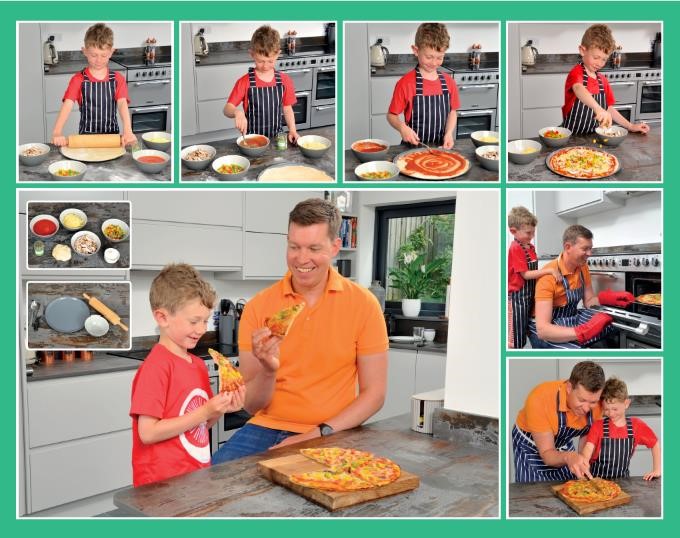 Fortnightly planLesson 1Digital poster (Story mode) LO 1Play either the Story mode 1 (starters) or Story mode 2 (flyers) for the class, depending on the ability level. Digital poster (Explore mode): Talk and discussion LO 4, 5, 6, 10, 14 Go to the Explore mode of the poster. Ask children the following questions:Where are the people in the picture? (Kitchen)How do we know they are in the kitchen? (They are making food – pizza)What ingredients can you see for making pizza? (dough; pizza base; tomato sauce; cheese; toppings – mushrooms; tomatoes; red/yellow/green peppers)What toppings do you like on your pizza? (e.g. pepperoni, ham, chicken, pineapple, cheese, etc.)Food word games LO 5, 6Name a food that is red (red pepper; apple; tomato; strawberry; raspberry; red onion; watermelon); yellow (cheese; banana; pineapple; yellow pepper; lemon; melon); green (peas; kiwi; cucumber; cabbage; celery; avocado); purple (grapes; cabbage; cherries; plums; aubergine); orange (oranges; orange peppers; carrots; sweet potatoes; pumpkins), etc.Name a food that is crunchy (cornflakes, crisps, toast); juicy (tomatoes, oranges, lemons); creamy (yoghurt, ice-cream, hummus, macaroni cheese, chocolate)Name a food that is cold (ice-cream, ice-pops, yoghurt, cheese) hot (pizza, pasta, soup)Name a food that you can peel (banana, carrot, potato, kiwi)Pair talking tasks LO 4, 5, 6What foods do you like? Play the song Do you Like Lasagna Milkshakes? (https://www.youtube.com/watch?v=13mftBvRmvM) for the whole class, inviting the children to sing along.Organise the children into pairs. Give them the following talking task instructions:Turn to your partner and describe for him/her the kind of pizza you like (e.g. I like a cheesy/crunchy/ fresh/hot/crispy/salty/doughy/round/small/large/yummy/tasty/delicious/scrumptious pizza).  Ask your partner what he/she likes to eat for breakfast/lunch/dinner/dessert/supper. Ask them to explain why (e.g. I like to eat cereal for breakfast because it is crunchy and delicious; I like to eat mashed potatoes for dinner because they are scrumptious and creamy; I like to eat strawberries for dessert because they are sweet and juicy).Now tell your partner what foods you dislike (don’t like), (e.g. I dislike porridge/beetroot/Brussels sprouts/mangoes because…)Nouns: red pepper; apple; tomato; strawberry; raspberry; red onion; watermelon; peas; kiwi; cucumber; cabbage; celery; avocado; banana; carrot; potato; kiwi; dough; pizza base; tomato sauce; cheese, toppings – mushrooms Adjectives: delicious; scrumptious; tasty; juicy; creamy; crunchy; horrible; disgusting; nasty; burnt; rawSilly sentencesRead the sentences below out loud. Ask the children to discuss each sentence with their partner, identifying what’s wrong.At lunchtime I ate some milk and drank a sandwich.Yesterday Mum made brownies for dinner and shepherd’s pie for dessert.Alannah’s favourite breakfast is orange juice on toast.If I’m hungry between meals, I eat some ketchup.John cut his chicken with a spoon.Tim eats porridge for dinner every day.Dad fried some lettuce for dinner.My baby sister eats steak for breakfast every morning.Sarah made toast in the microwave.The first meal I eat every day is supper.Now ask each child to make up a silly sentence of their own, tell it to their partner and see if he/she can guess what is wrong.Lesson 2Digital poster (Story mode): Recap LO 1Play either the Story mode 1 (starters) or Story mode 2 (flyers) for the children again. Make sure they understand all of the vocabulary.Digital poster (Question mode) LO 8, 9, 11, 13, 14 Go to the Question mode of the poster. Listen to each question and discuss the answers with the children briefly. Let’s make a pizza! LO 5, 6Watch the Sesame Street video, Let’s make a pizza! https://www.youtube.com/watch?v=Cvym6uVKOc4.Think about the sequence involved in making a pizza. Talk about the actions (roll; pour; spread; smooth; grate; sprinkle; slice; chop; mix; stir; add; put); the ingredients (dough; sauce; cheese; toppings); and the utensils (rolling pin; spoon; measuring cup; grater; knife).Roll the dough with a rolling pinPour the sauce onto the base.Spread/smooth the sauce with the back of a spoon.Grate the cheese with a grater.Sprinkle the cheese on the pizza.Slice/chop the toppings with a knife.Add the toppings to the pizza.Put the pizza in the hot oven carefullyCut the pizza into slices.Pair talking task: Pop a Pizza in the Oven LO 4, 12Children mime the actions of making their own pizza in pairs, while chanting the rhyme Pop a Pizza in the Oven.Pop a Pizza in the OvenRoll the doughand spread the sauce.Grate the cheese and sprinkle on top.Add the toppingsone by one.Pop in the oven …Ding! It’s done!It looks tastybut it’s HOT!Let it cool …Then scoff the lot!Ask the children to look again at the poster. Zoom in on the small picture on the top left. Tell the children that this picture shows us what we should do first. Ask the children, what is the first thing we have to do when we are making a pizza? (First, roll the dough with a rolling pin). Repeat with the other pictures on the poster, in order, using the terms then, when, next, after that, and last/finally. Give each pair a copy of the images from the poster (see Lesson Resource 1) cut out and shuffled so they are in a random order. Ask the children to work with their partner to put the pictures in the correct order, talking through the procedure as they go.Extension: Ask pairs to explain to the class how to make a different dish, e.g. an ice-cream cone, ice-cream sundae, jam on toast, a cheese sandwich, etc.Lesson 3Digital poster (Explore mode): Talk and discussion LO 5, 6, 10Go to the Explore mode of the poster again. Focus on the utensils in the poster. Model a game of ‘what’s my name? with the children by selecting a utensil in the poster and giving clues.I am big and square.I have a door and a handle.I am stored beneath the counter top.I am used to cook food. What’s my name? Oven!Ask individual children to come to the top of the class and choose a utensil in the poster, then give clues to the class. Further examples are listed below.I am … big; small; square; round; long; short; sharp; blunt; metallic; wooden, etc.I have a … handle; lid; door; sharp point, etc.I am stored … In the drawer/press/cupboard/oven; on the counter top; in the corner; on a shelf, etc.I am used to … Roll, boil, cut, measure, chop, toast, fry; roast; bake; whip; slice, etc.What’s my name? Rolling pin; kettle; pizza cutter; pizza tray; measuring spoons; chopping board, etc.When the utensils in the poster have all been covered, ask children to think of other utensils in their kitchen. (e.g. coffee pot, cutlery – knife/fork/spoon; pots and pans; blender; dishes – plates, mugs, cups, glasses, bowls; whisk; teapot).  Digital poster (Activity mode): Let’s make a pizza LO 2, 4, 7, 13 Go to the Activity mode of the poster. Play the sorting activity ‘make a pizza’. Children decide which of the toppings they would like to include on their pizza. Encourage children to justify their choices.Narrative: Kitchen catastropheShow the class one of these pictures of a kitchen catastrophe.Christmas kitchen catastrophe:http://i.telegraph.co.uk/multimedia/archive/02740/xanthexmasweb_2740034k.jpgChef kitchen catastrophe:http://d3lp4xedbqa8a5.cloudfront.net/s3/digital-cougar-assets/food/2015/11/02/27365/GettyImages-100542381.jpg?width=1229&height=768&mode=crop&quality=75Baking catastrophe:https://fthmb.tqn.com/ISzKTalAlKuVnn2FeGViQya5I1M=/960x0/filters:no_upscale()/burntcookies2500-58f960b55f9b581d591b57eb.jpgOrganise the children into pairs/groups and scaffold them to establish a narrative around the picture. Encourage children to think about who is in the story, where it happened, when it happened, what caused the disaster, how it was sorted out in the end, etc. Ask each pair/group to present (tell) their story to the class.  Lesson 4Digital poster (Label mode) LO 6, 7 Go to the Label mode of the poster. Review the vocabulary. Have the children take turns dragging the labels onto the correct location in the poster.Digital poster (Poem mode): ‘Dad’s Cooking Pancakes’ LO 2, 10, 12 Go to the Poem mode of the poster and play the poem ‘Dad’s Cooking Pancakes’ by John Foster:Dad’s Cooking PancakesBy John FosterDad’s cooking pancakes for our tea – One for you, one for you, and one for me.Stir the batter in the bowl.Mix. Mix. Mix.Stir up all the flour and eggs.Whisk. Whisk. Whisk.Fry the batter in the pan.Fry. Fry. Fry.Toss the pancakes in the air.High. High. High.Put the pancake on your plate,Crisp and golden brown.Sprinkle it with sugarAnd gobble it down!Have children speak the poem out loud, adding movements for each action (mixing the batter, tossing the pancakes, etc.)Play the poem again, asking children the following questions:What food/ingredient words can you hear? (pancakes, batter, flour, eggs, sugar).  What utensil words can you hear? (bowl, whisk, pan, plate).  What eating words can you hear? (gobble). What word for a meal can you hear? (tea).  Is there another word for ‘tea’? (supper). Is there another meal where we might eat pancakes? (breakfast).Lesson Resource 1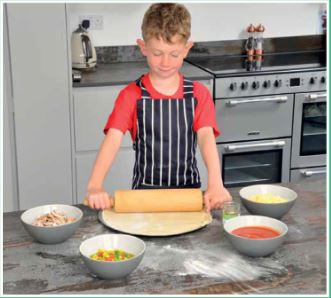 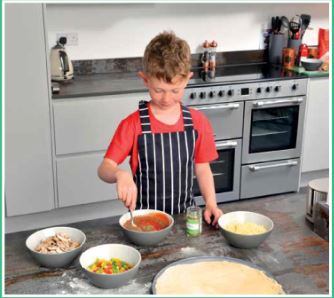 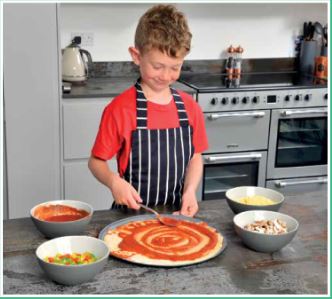 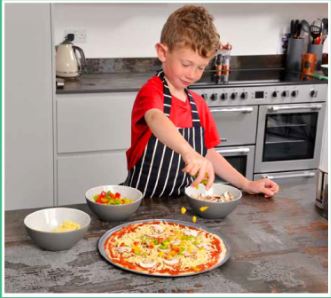 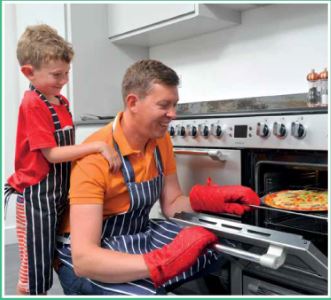 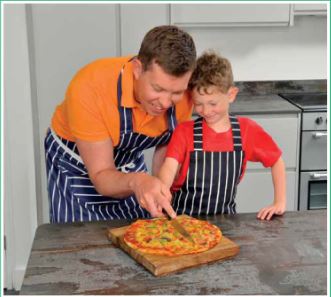 ClassJunior InfantsThemeFoodUnit13SubthemePizza and pancakes       Unit genreProcedureProcedureProcedureVocabularyTier 1 examples: pizza, mushroom, pepper, flour, cheese, 
tomato sauce, basil, bowl, spoonTier 2 examples: dough, topping, knife, baking tray, rolling pin, oven, apron, deliciousTier 3 examples: ingredients, utensils, catastrophe, whisk, scrumptiousTier 1 examples: pizza, mushroom, pepper, flour, cheese, 
tomato sauce, basil, bowl, spoonTier 2 examples: dough, topping, knife, baking tray, rolling pin, oven, apron, deliciousTier 3 examples: ingredients, utensils, catastrophe, whisk, scrumptiousTier 1 examples: pizza, mushroom, pepper, flour, cheese, 
tomato sauce, basil, bowl, spoonTier 2 examples: dough, topping, knife, baking tray, rolling pin, oven, apron, deliciousTier 3 examples: ingredients, utensils, catastrophe, whisk, scrumptiousLesson resourcesMultimedia links; poster imagesMultimedia links; poster imagesMultimedia links; poster imagesElementLearning outcomeThe child should be able to …The child should be able to …CommunicatingLO 1Show interest in hearing about each other’s food likes/dislikes.  Listen with interest to the story accompanying the poster.Show interest in hearing about each other’s food likes/dislikes.  Listen with interest to the story accompanying the poster.CommunicatingLO 2Develop intonation and emphasis (e.g. poetry speaking – Dad’s Cooking Pancakes).Develop intonation and emphasis (e.g. poetry speaking – Dad’s Cooking Pancakes).UnderstandingLO 4Use the prefix ‘dis’ – dislike.Form coherent sentences using time connectives (e.g. first, then, when, after, next, last).Use the prefix ‘dis’ – dislike.Form coherent sentences using time connectives (e.g. first, then, when, after, next, last).UnderstandingLO 5, 6Use vocabulary – nouns, verbs, adjectives, adverbs (e.g. rolling pin, chopping board, crunchy, delicious, grate, sprinkle, carefully, evenly).Use vocabulary – nouns, verbs, adjectives, adverbs (e.g. rolling pin, chopping board, crunchy, delicious, grate, sprinkle, carefully, evenly).UnderstandingLO 7Use language to give and receive instructions e.g. Pop a Pizza in the Oven.Use language to give and receive instructions e.g. Pop a Pizza in the Oven.Exploring and usingLO 8, 9Answer a variety of open and closed questions.Answer a variety of open and closed questions.Exploring and usingLO 10, 11Use language to categorise, e.g. ingredients, utensils, cutlery.Use language to sequence and retell, e.g. Let’s make a pizza.Use language to tell a story, e.g. Kitchen catastrophe.Use language to categorise, e.g. ingredients, utensils, cutlery.Use language to sequence and retell, e.g. Let’s make a pizza.Use language to tell a story, e.g. Kitchen catastrophe.Exploring and usingLO 12Explore the creative use of language e.g. Silly Sentences; the aesthetic use of language through the poem Dad’s Cooking PancakesExplore the creative use of language e.g. Silly Sentences; the aesthetic use of language through the poem Dad’s Cooking PancakesExploring and usingLO 14Describe using language, e.g. I like a  … pizzaDescribe using language, e.g. I like a  … pizzaLesson 1Digital poster (Story mode) Digital poster (Explore mode): Talk and discussion Food word gamesPair talking task: What foods do you like?; Silly sentencesLesson 3Digital poster (Explore mode): Talk and discussion Digital poster (Activity mode): Let’s make a pizzaNarrative: Kitchen catastropheLesson 2Digital poster (Story mode): RecapDigital poster (Question mode) Let’s make a pizza!Pair talking task: Pop a Pizza in the Oven (Sequencing; giving instructions)Lesson 4Digital poster (Label mode) Digital poster (Poem mode): ‘Dad’s Cooking Pancakes’Q1.What kind of food are the father and son making?Q2.What is the boy using to roll the dough?Q3.What is the boy using to stir the sauce?Q4.Why do people wear aprons when they cook?Q5.Why do people wear oven gloves?Q6.How many toppings are on this pizza?Q7.Why does the boy need help cutting the pizza?Q8.Why do you think people cut pizzas into slices?Q9.Have you ever helped your mum or dad to cook something?Q10.What would happen if you left a pizza in the oven for too long?